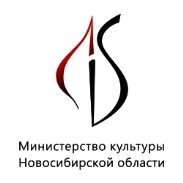 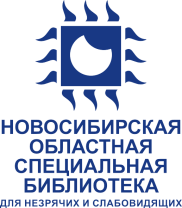 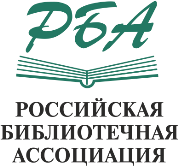 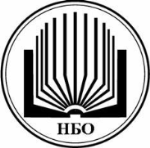 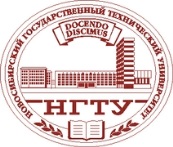 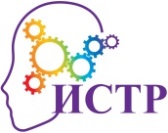 ПРОГРАММАПрактико-ориентированного семинара «VII Международная школа ассистивных услуг: “Современная библиотека в координатах адаптивной культуры и экологического просвещения”»Новосибирск, 11-12 апреля 2017 года 11 апреляНовосибирская областная специальная библиотека для незрячих и слабовидящих(ул. Крылова, 15, читальный зал)09.30-10.00Регистрация участников. Брифинг для СМИ10.00-10.30Открытие Приветствие участников мероприятия:Игорь Николаевич Решетников, министр культуры Новосибирской области (г. Новосибирск, Россия)Светлана Антоновна Тарасова, засл. работник культуры РФ, директор Новосибирской государственной областной научной библиотеки, вице-президент Российской библиотечной ассоциации, президент областной общественной организации «Новосибирское библиотечное общество» (г. Новосибирск, Россия)Андрей Евгеньевич Гуськов, директор Государственной публичной научно-технической библиотеки Сибирского отделения Российской академии наук (ГПНТБ СО РАН), к. т. н. (г. Новосибирск, Россия)Юрий Юрьевич Лесневский, директор Новосибирской областной специальной библиотеки для незрячих и слабовидящих (ГБУК НОСБ), член Правления Российской библиотечной ассоциации (РБА) (г. Новосибирск, Россия)10.30-13.00Перерыв 11.30-11.50Круглый стол «Библиотека как центр адаптивного экологического просвещения» Ведущие: Юрий Юрьевич Лесневский, директор ГБУК НОСБ, член Правления РБА (г. Новосибирск, Россия) Светлана Сергеевна Лузан, директор Новосибирского профессионально-педагогического колледжа (НППК), к. пед. н. (г. Новосибирск, Россия)Темы для обсуждения: Актуальность доступа всех социальных групп населения к информации о состоянии окружающей средыБиблиотеки и экологическое просвещение в интересах устойчивого развития Результативные формы и методы работы в области экологического просвещения, адресованные гражданам с нарушением функции здоровья Роль современной библиотеки в системе экологического просвещенияРесурсы экологического просвещения в сети Интернет. Электронная экологическая библиотекаВыступления:«Основные принципы экологии», Виктор Вячеславович Глупов, директор Института систематики и экологии животных СО РАН, д. б. н., профессор (г. Новосибирск, Россия)«Трансграничный обмен произведениями в доступных форматах между организациями, обслуживающими незрячих и слабовидящих», Дмитрий Миронович Цукерблат, заместитель директора по связям с общественностью ГПНТБ СО РАН, к. пед. н. (г. Новосибирск, Россия)«Роль информационно-библиотечных ресурсов инклюзивного профессионального образования в развитии адаптивной культуры и экологического просвещения», Светлана Сергеевна Лузан, директор НППК, к. пед. н. (г. Новосибирск, Россия)«Информационные ресурсы по экологическому образованию и воспитанию на сайтах академических библиотек», Валентина Викторовна Рыкова, старший научный сотрудник отдела научной библиографии ГПНТБ СО РАН; «Доступность информационных ресурсов по экологическому образованию и воспитанию на сайтах академических библиотек пользователям с нарушением зрения», Светлана Геннадьевна Васильева, специалист по ассистивным технологиям ГБУК НОСБ (г. Новосибирск, Россия)«Особенности зоологического просвещения в Западной Сибири и его следствия», Владимир Алексеевич Юдкин, профессор кафедры общей биологии Новосибирского государственного университета, д. б. н. (г. Новосибирск, Россия)Приглашённые эксперты:Антонина Алексеевна Коваленко, заведующая Центром библиотечного обслуживания людей с ограничениями жизнедеятельности, Томская областная универсальная научная библиотека им. А.С. Пушкина (г. Томск, Россия)Анай-Хаак Алексеевна Базыр, ведущий инженер-программист Тувинской республиканской специальной библиотеки для незрячих и слабовидящих (г. Кызыл, Республика Тыва, Россия)Чойгана Николаевна Донгак, ведущий инженер-программист Тувинской республиканской специальной библиотеки для незрячих и слабовидящих (г. Кызыл, Республика Тыва, Россия)В дискуссии примут участие по skype-связи российские и зарубежные специалисты:«Роль и значение библиотеки в жизни незрячих читателей», Лаззат Сериковна Куантаева, заместитель руководителя Павлодарской областной библиотеки для незрячих и слабовидящих (г. Павлодар, Казахстан)Презентация сборника творческих работ читателей «Я выбираю чистую планету», Елена Владимировна Шатилова, методист Челябинской областной библиотеки для слепых (г. Челябинск, Россия)«Новая роль библиотек в информационной инфраструктуре общества», Джумабай Дуйшоналиевич Исмаилов, директор Республиканской специализированной библиотеки Кыргызского общества слепых и глухих (г. Бишкек, Кыргызстан)«Формирование экологической культуры библиотечными средствами» (из опыта работы РГБС), Ирина Михайловна Рыбакова, главный библиотекарь научно-методического отдела Российской государственной библиотеки для слепых (г. Москва, Россия)«Деятельность муниципальных библиотек в реализации Стратегии непрерывного экологического образования населения г. Томска», Елена Алексеевна Сибирцева, главный библиограф библиотеки «Северная» Муниципальной информационной библиотечной системы г. Томска (г. Томск, Россия)13.00-14.00Обеденный перерыв14.00-15.30Круглый стол «Подходы и практики экологического просвещения»Ведущий: Наталья Александровна Одинокова, доцент кафедры логопедии и детской речи Института детства Новосибирского государственного педагогического университета (ИД НГПУ) (г. Новосибирск, Россия)Выступающие: «Современный адаптивный инструментарий для экологического образования»,  Наталья Александровна Одинокова, доцент кафедры логопедии и детской речи ИД НГПУ (г. Новосибирск, Россия)«Формирование экологической культуры у детей дошкольного и школьного возраста: преимущества интеграционного подхода», Марина Васильевна Гриднева, заведующая филиалом «Библиотека им. М. И. Калинина» (г. Новосибирск, Россия) «Духовно-нравственные традиции – фундамент адресной социокультурной работы», протоиерей Андрей Фёдоров, настоятель прихода во имя святителя Николая Чудотворца Новосибирской Митрополии (г. Новосибирск, Россия) «Социокультурный проект как форма межсекторной кооперации», Яна Васильевна Логвиненко, председатель Новосибирской областной организации Общероссийской общественной организации инвалидов «Всероссийское ордена Трудового Красного Знамени общество слепых», (г. Новосибирск, Россия)Приглашённые эксперты:Галина Геннадьевна Петрова, заместитель директора Новосибирской специальной (коррекционной) школы-интерната № 39 (г. Новосибирск, Россия)Ольга Ивановна Плотникова, исполнительный директор областной общественной организации «Новосибирское библиотечное общество» (г. Новосибирск, Россия)Светлана Геннадьевна Примакова, руководитель регионального объединения «Добродом» (г. Новосибирск, Россия) Ольга Ивановна Синицына, руководитель общественной экологической организации «ЭКА» по Новосибирской области, член Молодёжного департамента природных ресурсов (г. Новосибирск, Россия)«На меридиане продуктивного сотрудничества: Алматы–Новосибирск», Максут Таинович Джумабеков, заместитель директора РГУ «Республиканская библиотека для незрячих и слабовидящих граждан» Комитета по культуре Министерства культуры и информации Республики Казахстан (РБНСГ),  Гулбаршын Рахимберлиновна Балгожина, советник директора РБНСГ (г. Алматы, Казахстан)В дискуссии примут участие по skype-связи российские и зарубежные специалисты:«Экологическое мировоззрение как шаг развития гуманистической этики», Марьяна Петровна Ганичева, маркетолог Электронно-библиотечной системы «Лань», (г. Санкт-Петербург, Россия)«Примеры организации туристических маршрутов для людей с инвалидностью различных категорий в графстве Западный Норфолк», Джонатан Той, координатор WNDIS (Информационная служба инвалидов Западного Норфолка) (г. Кингс Линн, графство Западный Норфолк, Великобритания)«С книгой открываем мир природы (опыт специальной библиотеки по развитию адаптивного чтения)», Юлия Сергеевна Сабаева, заведующая отделом издательских и медиа- технологий; Елена Александровна Копылова, заведующая тифлобиблиографическим отделом Свердловской областной специальной библиотеки для слепых (г. Екатеринбург, Россия) 11 апреляИнститут систематики и экологии животных СО РАН(ул. Фрунзе, 11) 16.00-17.00Экскурсия в Институт систематики и экологии животных СО РАН Ведущий: Андрей Александрович Легалов, ведущий научный сотрудник Зоологического музея Института систематики и экологии животных СО РАН, д. б. н.с 17.00Культурная программа12 апреляИнститут социальных технологий и реабилитацииНовосибирского государственного технического университета (пр. Карла Маркса, 20, 8 корпус, 4 этаж, актовый зал)09.30-10.00Регистрация участников. 10.00-10-15Приветственное слово:Людмила Алексеевна Осьмук, директор Института социальных технологий и реабилитации Новосибирского государственного технического университета (ИСТР НГТУ), д. соц. н. (г. Новосибирск, Россия)10.15-12.00Перерыв11.20-11.35Презентация инновационных студенческо-преподавательских проектов «Развития сервисов и туризма Новосибирской области: современные тенденции»Ведущий: Татьяна Леонидовна Чернышева, доцент кафедры маркетинга и сервиса НГТУ, «Экология сознания в свете «третьей миссии» современного университета» (г. Новосибирск, Россия)Выступающие:Екатерина Павловна Моргун, Наталья Дмитриевна Василенко, Мария Вадимовна Козик, Екатерина Игоревна Образумова, студенты группы ФБС-41 факультета бизнеса НГТУ (Новосибирск, Россия)Елена Романовна Абрамова, Людмила Дмитриевна Гусакова, студенты группы ФБС-41 факультета бизнеса НГТУ (Новосибирск, Россия) Виктория Андреевна Архелова, студентка группы ФБС–41 факультета бизнеса НГТУ (Новосибирск, Россия)Татьяна Вадимовна Игнатович, Евгения Алексеевна Нагорных, студенты группы ФБС-41 факультета бизнеса НГТУ (Новосибирск, Россия)Анастасия Евгеньевна Мажара, Олеся Александровна Ломакина, студенты группы ФБС-41 факультета бизнеса НГТУ (Новосибирск, Россия)Ирина Леонидовна Слободян, студентка группы ФБТ-42 факультета бизнеса НГТУ  Дарья Игоревна Бочарникова, студентка группы ФБТ–41 факультета бизнеса НГТУ (Новосибирск, Россия) Анжела Фазильмовна Яковенко, студентка ФБТ-42 факультета бизнеса НГТУ (Новосибирск, Россия)  Светлана Юрьевна Ярцева, студентка группы ФБТ-41 факультета бизнеса НГТУ (Новосибирск, Россия)Татьяна Николаевна Зуева, преподаватель кафедры специальной педагогики ИСТР НГТУ (Новосибирск, Россия)Даниил Валерьевич Соколкин, студент группы П-52 ИСТР НГТУ (Новосибирск, Россия) 12.00-13.00Научная библиотека НГТУ в пространстве инклюзии «Новая библиотека. Перспективы развития», Елена Александровна Малышева, заведующая сектором научной библиотеки НГТУ (г. Новосибирск, Россия)Презентация учебного пособия «Дактилология», Наталья Алексеевна Огурцова, Марина Павловна Сутырина – преподаватели кафедры специальной педагогики ИСТР НГТУ (г. Новосибирск, Россия)Экскурсия по научной библиотеке НГТУ13.00-14.00Обеденный перерыв14.00-16.15Круглый стол «Территории равных возможностей»Ведущие:Елена Валерьевна Макарова, руководитель музея «Заельцовка»-филиала МКУК «Музей Новосибирска», председатель общественного совета при министерстве культуры Новосибирской области (г. Новосибирск, Россия)Юрий Юрьевич Лесневский, директор ГБУК НОСБ, член Правления РБА (г. Новосибирск, Россия)Выступающие:«Первый успешный опыт организации въездного инватуризма», Юрий Юрьевич Лесневский, директор ГБУК НОСБ, член Правления РБА (г. Новосибирск, Россия)«Программная деятельность музея «Заельцовка» по социокультурной реабилитации посетителей с ОВЗ», Елена Валерьевна Макарова, руководитель музея «Заельцовка»-филиала МКУК «Музей Новосибирска», председатель общественного совета при министерстве культуры Новосибирской области (г. Новосибирск, Россия) «Обзор мер поддержки незрячих и слабовидящих граждан в Токио», Дохи Рика, старший преподаватель кафедры теории, истории культуры и музеологии Института истории, гуманитарного и социального образования НГПУ (г. Новосибирск, Россия)«Форматы работы с посетителями с ограниченными возможностями в Краеведческом музее», Татьяна Андреевна Трофимова, заведующая просветительным отделом Новосибирского государственного краеведческого музея (НГКМ), Вера Сергеевна Журавлёва, заведующая филиалом «Музей природы» НГКМ (г. Новосибирск, Россия)«Формирование адаптивной информационной среды на основе ресурсов специальной библиотеки», Мария Сергеевна Давыдова, ведущий методист ГБУК НОСБ (г. Новосибирск, России)«Экологическое просвещение: что может библиотека», Олеся Петровна Литашина, библиотекарь Новосибирской областной юношеской библиотеки (г. Новосибирск, Россия)Приглашённые эксперты:Ханс-Кристоф Пич, генеральный директор ООО «Technical Projects Siberia» (г. Аахен, Германия)Татьяна Юрьевна Карпухина, заведующая отделом творческих проектов Новосибирского академического молодёжного театра «Глобус», (г. Новосибирск, России)Ирина Викторовна Рябова, член Новосибирской региональной общественной организации инвалидов-колясочников «Центр независимой жизни “Финист”» (г. Новосибирск, России)»В дискуссии примут участие по skype-связи российские и зарубежные специалисты:«Практика обеспечения социально значимой познавательной среды для людей с нарушением зрения», Йозеф Эндер, директор по продажам компании Baum Retec в России и СНГ (г. Ханау, Германия)«Многоаспектная деятельность библиотеки в сфере экологического просвещения и познавательной экскурсионной работы», Марина Викторовна Лунёва, заместитель директора Тульской областной специальной библиотеки для слепых (г. Тула, Россия)«Для чего незрячий путешествует», Марина Анатольевна Рощина, руководитель тифлоинформационного центра Нижегородского государственного университета им. Н.И. Лобачевского (г. Нижний Новгород, Россия)«Экология Кузбасса: особый взгляд», Анжелика Юрьевна Нужденко, заведующая отделом внестационарного обслуживания Кемеровской областной специальной библиотеки для незрячих и слабовидящих (г. Кемерово, Россия)«Молодёжный экологический волонтёрский инклюзивный лагерь», Олег Борисович Колпащиков, руководитель АНО «Белая трость» (г. Екатеринбург, Россия). «Обеспечение доступности парков для людей с ограничениями жизнедеятельности», Джо Снук, начальник управления парками и зонами отдыха г. Лис-Саммит (г. Лис-Саммит, штат Миссури, США)«Тифлокартографирование: возможности и ограничения применения в геоинформационных технологиях», Андрей Александрович Медведев, заведующий лабораторией картографии Института географии Российской академии наук, к. г. н. (г. Москва, Россия) «Взаимодействие библиотеки с объектами социальной сферы», Гульнар Антайбековна Искакова, заведующая Специальной городской библиотекой для незрячих и слабовидящих г. Кокшетау (г. Кокшетау, Казахстан)16.15-16.30Перерыв16.30-18.00Информационно-образовательный экскурс «Приобщение к экологической культуре как культуре выбора и самовыражения»Диляра Булатовна Каримова, директор Департамента экологического развития Международного центра устойчивого энергетического развития под эгидой ЮНЕСКО, к. г.-м. н. (г. Москва, Россия)Людмила Султановна Хайбуллина, заместитель директора по научной работе Западно-Сибирского Метеоагентства, к. ф-м. н. (г. Новосибирск, Россия)Приглашенные эксперты:«Активная гражданская позиция в решении экологических проблем города», Евгения Борисовна Глазунова, Юлия Владимировна Орлова, активисты экологического движения (г. Новосибирск, Россия)Юлия Юрьевна Колеватова, координатор инициативной группы «Поможем реке Издревая" (г. Новосибирск, Россия)